МУНИЦИПАЛЬНОЕ БЮДЖЕТНОЕ ОБЩЕОБРАЗОВАТЕЛЬНОЕ УЧРЕЖДЕНИЕСРЕДНЯЯ ОБЩЕОБРАЗОВАТЕЛЬНАЯ ШКОЛА № 88Отъядышетонъя 88-тӥ номеро шоръёзо школа огъядышетонъя коньдэтэнвозиськись муниципал ужъюрт.Ижевск, ул.Пушкинская, 285; тел/факс 72-74-92; еmail:scl88@inbox.ru;ИНН 1831051285 http://ciur.ru/izh/s88_izh/default.aspxПРИКАЗОт  05.04.2023  года                                                                              № 62-Аг. Ижевск«Об организации оздоровительного лагеря с дневным пребыванием»На основании плана работы Управления образования Администрации гор. ИжевскаП р и к а з ы в а ю:1.Открыть оздоровительный лагерь с дневным пребыванием на базе МБОУ СОШ № 88 продолжительностью в 1 смену с 31 мая  по 29 июня 2023г. с 8.30 до 14.30 на 130 человек, из них 2 ОВЗ (тяжелое нарушение речи, задержка психического здоровья)  в соответствии с санитарно – эпидемиологическими требованиями  и требованиями пожарной безопасности.2.Назначить начальником оздоровительного лагеря Гарифуллину Викторию Игоревну.2.1. Начальнику лагеря:- сформировать и утвердить штатное расписание;- утвердить инструкции о порядке приема документов от работников сторонних организаций;- разработать и утвердить план профилактических мероприятий по гигиеническому воспитанию детей в летнем оздоровительном лагере;- утвердить список сотрудников лагеря:- утвердить договор об условиях отдыха в летнем оздоровительном лагере с дневным пребыванием детей МБОУ СОШ № 88;- создать бракеражную комиссию;- сформировать отряды для организации отдыха и оздоровления детей с учетом заявок от классных руководителей;- обеспечить поступление денежных средств от родителей на питание в лагере с дневным пребыванием детей в установленном порядке;- застраховать жизнь и здоровье детей на время работы лагеря.3.Провести генеральную уборку с применением дезинфицирующих средств вирулицидного воздействия («Ника-хлор» с применением инструкции по применению) 29.05.2023г. Возложить ответственность за проведение и контроль генеральной, ежедневной уборки на Капачинских А.Г., заведующей хозяйством МБОУ СОШ № 88.4.Возложить на сотрудников лагеря ответственность;-  за жизнь и здоровье детей во время работы лагеря и во время передвижения;- за обеспечение отсутствия посторонних лиц на территории лагеря.-  за организацию содержательного досуга;5.Возложить на Гарифуллину В.И. начальника лагеря ответственность;- за ведение финансового учета и предоставление отчетности в бухгалтерии, обслуживающие образовательные учреждения, в установленные для отчета сроки;- за предоставление письменного отчета о работе лагеря в отдел образования по Октябрьскому району в течение пяти дней со дня окончания смены. - за предоставление отчетов в Управление образования Администрации города Ижевска в установленные сроки и по установленным формам.6.Фазыляновой К.В. организовать максимально проведение мероприятий на открытом воздухе.7.Организовать 2-х разовое горячее питание (завтрак, обед) в соответствии с Сан Пином, ответственная ГарифуллинаВ.И., начальник лагеря.8.Возложить на бракеражную комиссию следующие полномочия: ежедневно следить за правильностью составления меню;проверять соответствие пищи физиологическим потребностям детей в основных пищевых веществах;осуществлять контроль за доброкачественностью готовой продукции.9.Обеспечить взаимодействие со всеми структурными подразделениями Администрации города Ижевска для организации спортивной и культурно-массовой работы в оздоровительном лагере.10.Запретить купание детей в открытых водоёмах, экскурсии детей в лесную зону, в связи с повышенной заболеваемостью клещевым энцефалитом и геморрагической лихорадкой.11. В планах деятельности школьного оздоровительного лагеря предусмотреть вопросы профилактики безнадзорности и вредных привычек, профилактические мероприятия по ПДД и ОБЖ, проведение спортивных мероприятий и мероприятий, посвященных Дню города. 12. Контроль за исполнением приказа возложить на заместителя директора по ВР Алабужеву А.А.Директор                                                                                                 Е.А. СемашкоС приказом ознакомлены: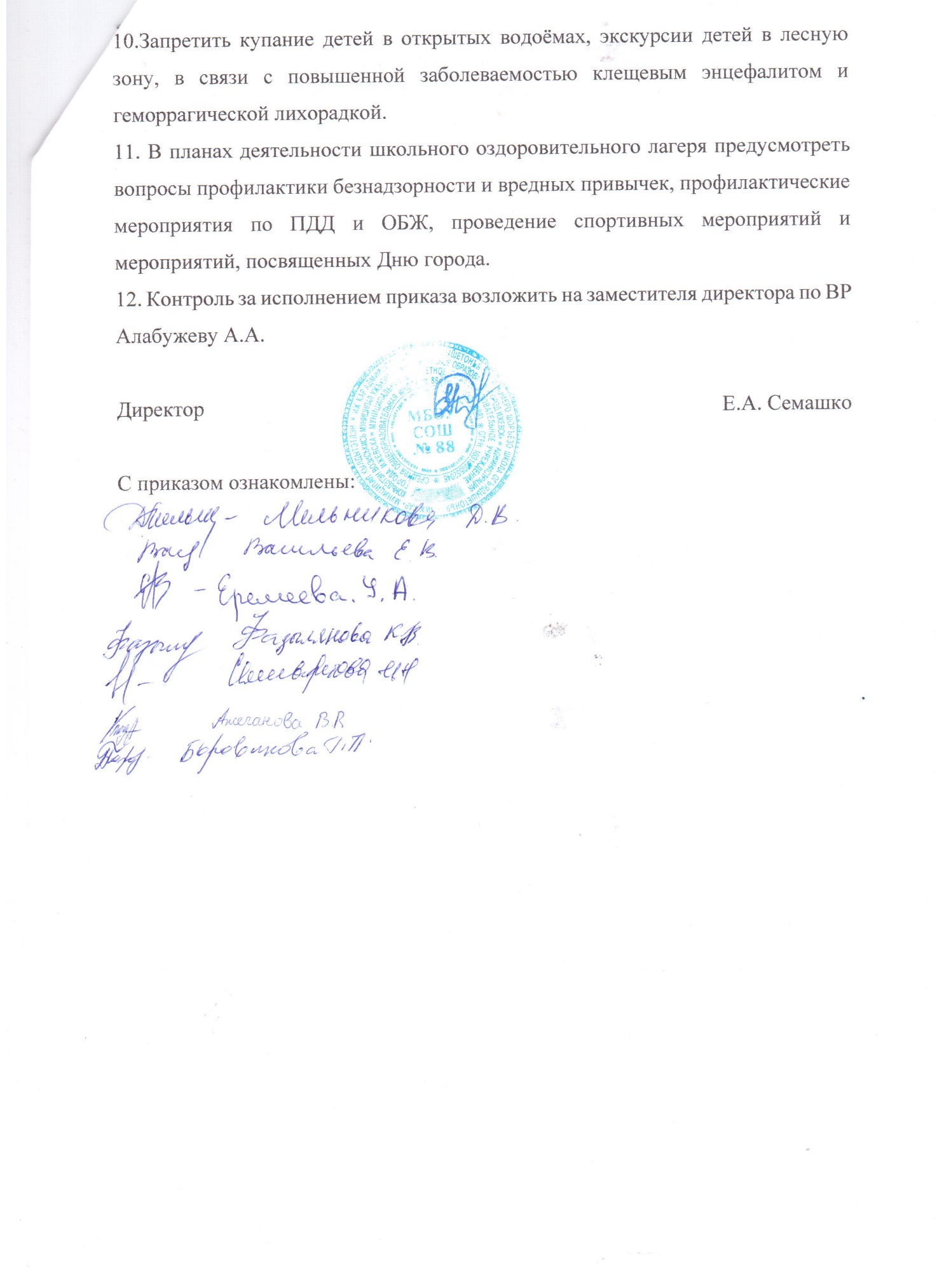 